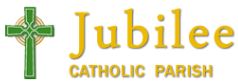 2024. – Holy WeekEASTER TRIDUUM CEREMONIESHOLY WEEKMonday 25 March		Mass 6.30am, St Brigids RED HILLTuesday 26 March		Mass 9.00am, St Ambrose NEWMARKETWednesday 27 March		Mass 6.30am, Sacred Heart ROSALIE					Mass 9.00am, St Mary Magdalene BARDON					Canticum Concert 5.30pm- 7.00pm, Sacred Heart ROSALIEHoly Thursday 28 March	MASS OF THE LORDS SUPPER WITH ADORATION7.00pm, St Brigid’s RED HILL						Good Friday 29 March	STATIONS OF THE CROSS, 10.00am, St Mary Magdalene BARDON10.00am, St Ambrose NEWMARKET10.00am, St Brigid’s RED HILL10.00am, Sacred Heart ROSALIECELEBRATION OF THE PASSION OF THE LORD3.00pm, St Finbarr’s ASHGROVE3.00pm, St Mary Magdalene BARDON3.00pm, St Joan of Arc, HERSTON3.00pm, St Brigid’s RED HILLCanticum Concert 5.30pm – 7.00pm, Sacred Heart ROSALIEEaster Vigil 30 March		Mass 7.00pm, St Finbarr’s ASHGROVE					Mass 7.00pm, Sacred Heart ROSALIE	(N.B. There will be no other Masses or First Rite of Reconciliation on this day)Easter Sunday 31 March	Normal Sunday TimetableKorean Mass TimesHoly Thursday 28 March	7.00pm, Sacred Heart ROSALIEGood Friday 29 March	8.00pm, Sacred Heart ROSALIEEaster Vigil 30 March		9.00pm, Sacred Heart, ROSALIEEaster Sunday 31 March	10.00am, Sacred Heart ROSALIE